Муниципальное казенное общеобразовательное учреждение «Горковская специальная (коррекционная) общеобразовательная школа – интернат для обучающихся, воспитанников с ограниченными возможностями здоровья»План мероприятийпо проведению недели«Здоровый образ жизни» 2017 – 2018 учебный год 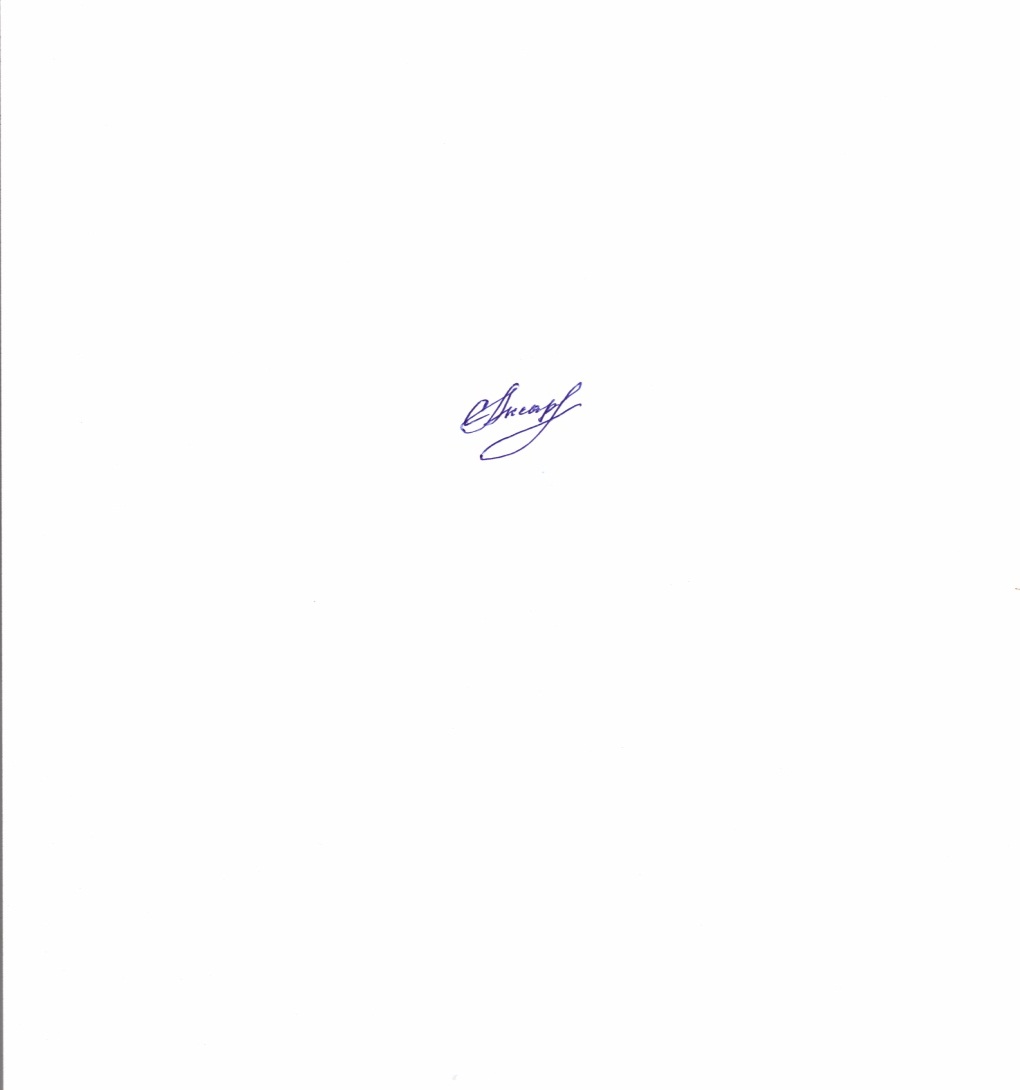 Заместитель директора по ВР                               С.А. Аксарина№ п/пНаименование мероприятияОтветственныйСрок выполнения  Классные и воспитательские часы на тему ЗОЖ  Воспитатели семейных групп,классные руководители 23 октября по 28 октября  Тематические лекции и беседы с приглашением медицинских работников   на темы: «Профилактика ОРВИ и гриппа», «Профилактика туберкулеза», «Значение профилактической вакцинации», «Последствия отказа от иммунизации»Социальный педагог Е.Я. Большаковавоспитатели семейных групп,классные руководители  23 октября по 25 октябряУчастие в спортивных секциях «Мини – футбол», «День здоровья»Учитель физкультуры М.В. Майзингер, педагог дополнительного образования  А.Ю. ЛарионовВ течение года Спортивные соревнования по «Дартсу»  Учитель физкультуры, М.В. Майзингер23 октября по 27 октябряВесёлая зарядка под музыку в ДЦВожатые младших классовв течение месячника на переменахПодвижные игры на перемене Педагог – организатор, Г.А. Черноокая3 октября по 3 ноябряУчастие в общешкольном конкурсе «Самый здоровый класс»Заместитель директора по воспитательной работеС.А. Аксарина  В течение годаОбеспечение наглядно-агитационным материалом по профилактике социально-значимых заболеваний и пропаганде физкультуры и спорта (оформление уголков здоровья, изготовление и распространение брошюр «Здоровый образ жизни») Социальный педагог Е.Я. Большакова, библиотекарь Г.С. Ушакова педагог – организатор, Г.А. Черноокая,воспитатели семейных групп,классные руководители В течение неделиОбщешкольное спортивно – развлекательное мероприятие «Веселые старты» (во время большой перемены)  Социальный педагог Е.Я. Большакова, учитель физкультуры М.В. Майзингер, педагог-организатор, Г.А. Черноокая,28 октября Контроль за   использованием оздоровительных технологий на уроках, переменах, во внеурочной деятельности (утренняя зарядка, физкультурные паузы на уроках, воспитательских часах, массаж для рук, питьевой режим, смена положения ученика «стоя - сидя», смена видов деятельности на уроке, прогулки) способствующих поддержанию здоровья, снижению утомляемости, повышению физической, интеллектуальной работоспособности.  В течение месячника  Заместитель директора по воспитательной работе, социальный педагогКнижная выставка «Здоровому, всё здорово!»Библиотекарь    Г.С. Ушаковав течение неделиОформление стенда «Здоровому, всё здорово!»Социальный педагог Е.Я. Большакова23 октябряКонкурс плакатов ЗОЖВоспитатели семейных групп,классные руководители23 октября по 28 октября  